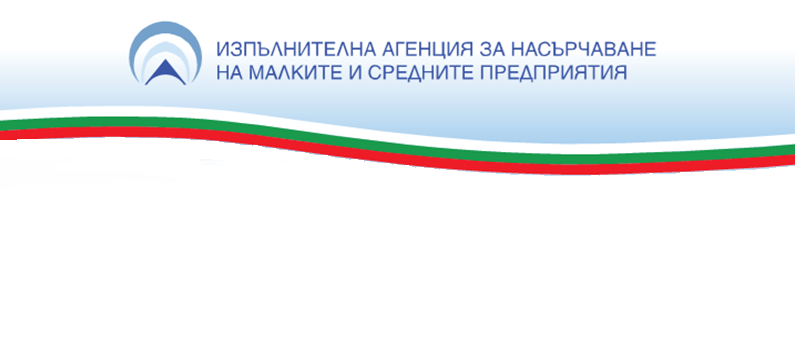 РЕГИСТРАЦИОННА ФОРМАБЪЛГАРО-УЗБЕКСКИБИЗНЕС ФОРУМ С ДВУСТРАННИ СРЕЩИ 12 СЕПТЕМВРИ 2019 г. ГР. СОФИЯЖелаещите да вземат участие във форума е необходимо да изпратят попълнена регистрационна форма, в срок до 02.09.2019 г. на e-mail: n.georgieva@sme.government.bg В съответствие с Регламент (ЕС) 2016/679 на Европейския парламент и на Съвета от 27 април 2016 година относно защитата на физическите лица във връзка с обработването на лични данни и относно свободното движение на такива данни и за отмяна на Директива 95/46/EО (Общ регламент относно защитата на данните), Ви информираме, че вашите данни няма да бъдат използвани за цели, различни от предоставянето на информация от икономически и политически характер, необходима за осъществяване на организацията на проявата.Моля, попълнете на български и английски език Моля, попълнете на български и английски език Моля, попълнете на български и английски език 1Фирма (наименование):Company name:1Участник (име и фамилия)Participant:1Позиция на представителя:Position:2Сектор:Business sector:2Основна дейност:Company`s business activities:2Вид съвместна дейност, представляваща интерес за Вашата фирма:Interest of cooperation:3Телефон:3E-mail:3Интернет страница:Съгласен съм предоставените от мен данни да бъдат разпространени сред регистрираните участници с цел осъществяване на потенциални бизнес контакти с чуждестранни и български компании/организации:  Данни по т. 1 и т. 21Данни по т. 3     Телефон:E-mail:Интернет страница:           да             не           да             не           да             не           да             неЖелаете ли да получавате информация за други прояви, организирани от ИАНМСП? При положителен отговор е необходимо да попълните ЕИК/БУЛСТАТ: да                                не да                                не